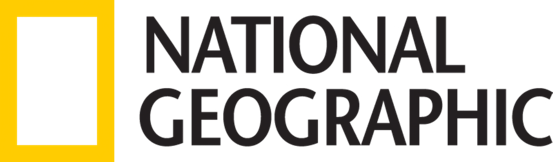 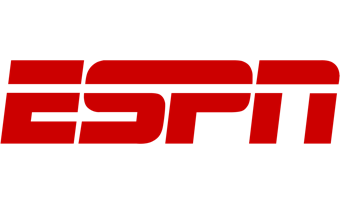 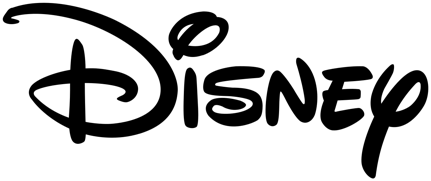 About Companies:National Geographic – A global nonprofit organization committed to exploring and protecting our planet. They fund hundreds of research and conservation projects around the world each year and inspire new generations through their education initiatives and resources.ESPN - is the leading multinational, multimedia sports entertainment brand featuring the broadest portfolio of multimedia sports assets Based in Bristol, Conn., with approximately 4,000 employees (6,000 worldwide). ESPN launched on September 7, 1979, and is 80 percent owned by ABC, Inc., an indirect subsidiary of The Walt Disney Company. Hearst holds a 20 percent interest.  ESPN was originally conceived in 1978 and office space was rented in Plainville, Conn., before the Bristol property was purchased and developed.Disney - a diversified international family entertainment and media enterprise. It operates through the following segments: Media Networks, Parks, Experiences and Products, Studio Entertainment and Direct-to-Consumer and International (DTCI)Key information presented for students:All majors are welcomed to apply for roles within the companiesRecruiting talent from all over the country – entry level positionsEntry level positions are used to obtain and develop skillsESPN – not major specific when appointing positionsNat Geo – Production experience appreciated when applying Disney – Professional internship5 – 7-month programAllows participants to network with leadersWill be relocated to where assignment isNat Geo – GENGEO program sign up - https://www.nationalgeographic.org/education/gengeo/Nat Geo Careers - https://nationalgeographicpartners.com/careers/Questions asked/answers:Disney – Once candidates have gone through the internship program, they have access to alumni association which can be used to further network and get more opportunities within the company When applying for an internship with one of these companies cover letters are up to the recruiter Cover letters used but resumes used more often to get an understanding of your experiences and overall, you.Students can apply to all three companies for internships if they show that they are purposefulInterview process/tips for potential candidatesInterviewers want personal stories to connect the dots as to who you areMajor does not matter when it comes to placement, important that you highlight transferable skillsGet involved within school community especially for NGSSuggested clubs for experience in journalism experience include UCTV, The Nutmeg, and the Daily Campus It is suggested that you make a portfolio of all your workEven unpaid internships to provide experience Know what you want to do and be a willing to work toward itOther:Recruiters are willing to be contacted through LinkedIn – watch video for names. 